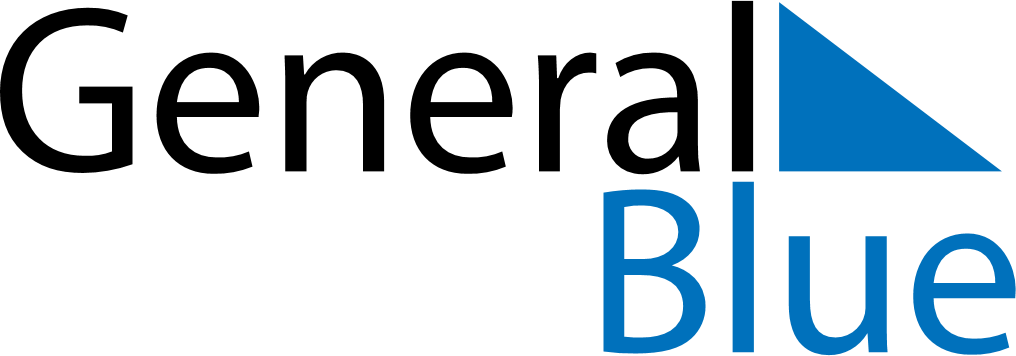 November 2024November 2024November 2024NetherlandsNetherlandsMONTUEWEDTHUFRISATSUN1234567891011121314151617Saint Martin18192021222324252627282930